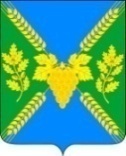 АДМИНИСТРАЦИЯ МОЛДАВАНСКОГО СЕЛЬСКОГО ПОСЕЛЕНИЯ КРЫМСКОГО РАЙОНАПОСТАНОВЛЕНИЕот  29.12.2015г.                                                                                             №  483село МолдаванскоеО порядке и сроках применения взысканий, предусмотренных статьями 14.1, 15, 27 Федерального закона от 2 марта 2007 года № 25-ФЗ «О муниципальной службе в Российской Федерации» 	В соответствии с Федеральными законами от  2 марта  2007 года № 25-ФЗ «О муниципальной службе в Российской Федерации» от 25 декабря 2008 года № 273-ФЗ «О противодействии коррупции»,   п о с т а н о в л я ю:1. Утвердить Порядок применения взысканий, предусмотренных статьями 14.1, 15, 27 Федерального закона от 2 марта 2007 года № 25-ФЗ «О муниципальной службе в Российской Федерации» за несоблюдение ограничений и запретов, требований о предотвращении или об урегулировании конфликтов интересов и неисполнение обязанностей, установленных в целях противодействия коррупции (приложение).2. Ведущему специалисту администрации Молдаванского сельского поселения Крымского района (Петря) обнародовать настоящее постановление и разместить настоящее постановление на официальном сайте администрации Молдаванского сельского поселения  Крымского района в сети Интернет.3. Контроль за выполнением настоящего постановления возложить на  заместителя главы Молдаванского сельского поселения Крымского района, М.А.Мироненко.4. Настоящее постановление вступает в силу со дня его обнародования. Глава Молдаванского сельского поселенияКрымского района                                                                      А.В.УлановскийПриложениек постановлению администрацииМолдаванского сельского поселения Крымский район 29.12.2015г. № 483ПОРЯДОКприменения взысканий, предусмотренных статьями 14.1, 15, 27 Федерального закона от 2 марта  2007 г. № 25-ФЗ «О муниципальной службе в Российской Федерации»1. Настоящим Порядком регламентируется применение взысканий, предусмотренных статьями 14.1, 15 и 27 Федерального закона от 2 марта 2007 года № 25-ФЗ «О муниципальной службе в Российской Федерации» за несоблюдение ограничений и запретов, требований о предотвращении или об урегулировании конфликтов интересов и неисполнении обязанностей, установленных в целях противодействия коррупции (далее – взысканий, установленных в целях противодействия коррупции) в отношении муниципальных служащих администрации Молдаванского сельского поселения Крымского района.2. За несоблюдение муниципальными служащими ограничений и требований о предотвращении или  об урегулировании конфликтов интересов и неисполнение обязанностей, установленных в целях противодействия коррупции Федеральными законами от  2 марта 2007 года № 25-ФЗ «О муниципальной службе в Российской Федерации», от 25декабря 2008 года № 273-ФЗ  О противодействии коррупции» налагаются следующие дисциплинарные взыскания (далее – взыскания):1) замечание;2) выговор;3) увольнение с муниципальной службы  в связи с утратой доверия.3. Взыскания налагаются распоряжением администрации Молдаванского сельского поселения Крымского района, на основании документов, указанных в пункте 6 настоящего Порядка.4. Муниципальный служащий  подлежит увольнению с муниципальной службы в связи с утратой доверия в случаях совершения правонарушений, установленных статьями 14.1,15 Федерального закона от 2 марта  2007 года № 25-ФЗ «О муниципальной службе в Российской Федерации» распоряжением администрации Молдаванского сельского поселения Крымского района.5.При применении  взысканий учитываются:1) характер совершенного муниципальным служащим коррупционного правонарушения, его тяжесть, обстоятельства при которых оно совершено;2) соблюдение муниципальным служащим других ограничений и запретов, требований о предотвращении или урегулировании конфликта интересов и исполнение обязанностей, установленных в целях противодействия коррупции;3) предшествующие результаты исполнения муниципальным служащим своих должностных обязанностей.6. Взыскания, предусмотренные статьями 14.1,15, 27 Федерального закона от 2 марта 2007 года № 25-ФЗ «О муниципальной службе в Российской Федерации» применяются главой Молдаванского сельского поселения Крымского района, руководителем структурного подразделения администрации района с правами юридического лица (работодателем) на основании:1) доклада о результатах проверки, произведенной должностными лицами кадровой службы администрации района, кадровой службы структурного подразделения администрации района с правами юридического лица, ответственными за профилактику коррупционных и иных правонарушений в администрации Молдаванского сельского поселения Крымского района;2) рекомендации комиссии по соблюдению требований к служебному поведению муниципальных служащих администрации Молдаванского сельского поселения Крымского района и урегулированию конфликта интересов;3) объяснений муниципального служащего;4) иных материалов с учетом требований, запретов и ограничений, установленных законодательством о муниципальной службе.7. Основанием для применения взысканий являются:1) несоблюдение муниципальным служащим ограничений и запретов, требований о предотвращении или об урегулировании конфликтов интересов и неисполнение обязанностей, установленных в целях противодействия коррупции Федеральными законами от 2 марта 2007 года № 25- ФЗ «О муниципальной службе в Российской Федерации», от 25 декабря 2008 года № 273-ФЗ «О противодействии коррупции» и другими Федеральными законами;2) утрата доверия в случаях совершения правонарушений, установленных статьями 14.1 и 15 Федерального закона от 2 марта 2007 года № 25-ФЗ «О муниципальной службе в Российской Федерации».8. Муниципальный служащий, допустивший дисциплинарный  проступок, может быть временно (но не более чем на  один месяц), до решения вопроса о его дисциплинарной ответственности, отстранен от исполнения должностных обязанностей с сохранением денежного содержания.9. Взыскания, предусмотренные пунктом 2 настоящего Порядка применяются незамедлительно со дня поступления информации о совершении муниципальным служащим коррупционного правонарушения, не считая,  периода временной нетрудоспособности муниципального служащего, пребывания его в отпуске, а также времени проведения проверки и рассмотрения ее материалов комиссией по соблюдению требований к служебному поведению муниципальных служащих администрации Молдаванского сельского поселения Крымского района и урегулированию конфликта интересов. При этом взыскание  должно быть применено не позднее шести месяцев со дня поступления информации о совершении коррупционного правонарушения.10. Муниципальный служащий вправе обжаловать взыскание в судебном порядке.Заместитель главы Молдаванскогосельского поселения Крымского района                                    М.А.Мироненко 